Приложение № 2к приказу № 01-03/34от 22 февраля 2024 г.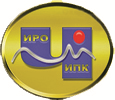 ГОСУДАРСТВЕННОЕ АВТОНОМНОЕ УЧРЕЖДЕНИЕ ДОПОЛНИТЕЛЬНОГО ПРОФЕССИОНАЛЬНОГО ОБРАЗОВАНИЯ ЧУКОТСКОГО АВТОНОМНОГО ОКРУГА «ЧУКОТСКИЙ ИНСТИТУТ РАЗВИТИЯ ОБРАЗОВАНИЯ И ПОВЫШЕНИЯ КВАЛИФИКАЦИИ»(ГАУ ДПО ЧИРОиПК)ДОПОЛНИТЕЛЬНАЯ ПРОФЕССИОНАЛЬНАЯ ПРОГРАММА(программа повышения квалификации)«Организация и содержание работы по профилактике детского дорожно-транспортного травматизма в дошкольных образовательных организациях»Составитель программы:Наутье Светлана Анатольевна, заведующая отделом методического сопровождения образовательных учреждений городского округа Анадырь ГАУ ДПО ЧИРОиПКАнадырь, 2024СОДЕРЖАНИЕРаздел 1. «Характеристика программы»………………………………………………....Стр.3Раздел 2. «Содержание программы» …………………………………………………......Стр.5Раздел 3. «Формы аттестации и оценочные материалы»………………………………..Стр.9Раздел 4. «Организационно-педагогические условия реализации программы»….......Стр.11Раздел 1. «Характеристика программы»1.1. Актуальность программы1.1.1. Нормативную правовую основу разработки программы составляют: -  статьи 9, 16 Федерального закона от 27.07.2006 № 149-ФЗ «Об информации, информационных технологиях по защите информации»,- часть 11 статьи 13, часть 2 статьи 16, часть 4, части 6 – 16 статьи 76 Федерального закона от 29 декабря . N 273-ФЗ «Об образовании в Российской Федерации» (Собрание законодательства Российской Федерации, 2012, N 53, ст. 7598; 2013, N 19, ст. 2326; N 23, ст. 2878; N 27, ст. 3462; N 30, ст. 4036; N 48, ст. 6165; 2014, N 6, ст. 562, ст. 566; N 19, ст. 2289; N 22, ст. 2769; N 23, ст. 2930, ст. 2933; N 26, ст. 3388; N 30, ст. 4217, ст. 4257, ст. 4263; 2015, N 1, ст. 42, ст. 53, ст. 72; N 14, ст. 2008; N 18, ст. 2625; N 27, ст. 3951, ст. 3989; N 29, ст. 4339, ст. 4364; N 51, ст. 7241; 2016, N 1, ст. 8, ст. 9, ст. 24, ст. 72, ст. 78; N 10, ст. 1320; N 23, ст. 3289, ст. 3290; N 27, ст. 4160, ст. 4219, ст. 4223, ст. 4238, ст. 4239, ст. 4245, ст. 4246, ст. 4292; 2017, N 18, ст. 2670; N 31, ст. 4765),- Федеральный государственный образовательный стандарт высшего образования по направлению подготовки 44.03.01 Педагогическое образование (уровень бакалавриата), (утверждён приказом Министерства образования и науки Российской Федерации от 04 декабря 2015 г. № 1426),- приказ Министерства образования и науки РФ от 1 июля 2013 г. N 499 «Об утверждении Порядка организации и осуществления образовательной деятельности по дополнительным профессиональным программам» (с изменениями и дополнениями от 15 ноября 2013 г.), - приказ Министерства образования и науки РФ от 15 ноября . N 1244 «О внесении изменений в Порядок организации и осуществления образовательной деятельности по дополнительным профессиональным программам, утвержденный приказом Министерства образования и науки Российской Федерации от 1 июля . N 499» (с изменениями и дополнениями от 14 января 2014 г.), - Постановление Правительства РФ от 11 октября 2023 г. N 1678 «Об утверждении Правил применения организациями, осуществляющими образовательную деятельность, электронного обучения, дистанционных образовательных технологий при реализации образовательных программ».1.1.2. Дополнительная профессиональная программа (программа повышения квалификации) «Организация и содержание работы по профилактике детского дорожно-транспортного травматизма в дошкольных образовательных организациях» разработана на основе профессиональных стандартов (квалификационных требований):- Федеральный государственный образовательный стандарт высшего образования (Приказ Министерства образования и науки Российской Федерации от 04 декабря 2015 г. № 1426);- Профессиональный стандарт педагога (приказ Минтруда РФ от 18.10.2013 г. N 544н «Об утверждении профессионального стандарта «Педагог (педагогическая деятельность в сфере дошкольного, начального общего, основного общего, среднего общего образования) (воспитатель, учитель)». Зарегистрирован в Минюсте РФ 6.12.2013 г. Регистрационный N 30550) (с изменениями и дополнениями от 5 августа 2016 г.) 1.2. Цель программыЦель программы - совершенствование профессиональных компетенций педагогических работников дошкольных образовательных организаций в области основ обучения профилактики и предупреждения детского дорожно-транспортного травматизма.1.3. Планируемые результаты обученияВ результате освоения программы обучающийся должен усовершенствовать знания и умения для цели развития определенных трудовых функций, трудовых действий (по профстандарту) / должностных обязанностей (по ЕКС).  1.4. Категория обучающихся 1.Руководители (заместители руководителей, руководители структурных подразделений) дошкольных образовательных организаций.2. Педагогические работники дошкольных образовательных организаций.1.5. Форма обучения: - заочная с применением дистанционных образовательных технологий. 1.6. Режим занятий, срок освоения программы- Режим освоения - 1 час в день.- Срок освоения программы – 16 часов.Раздел 2. «Содержание программы»2.1. Учебный (тематический) план2.2. Календарный учебный графикКалендарным графиком является расписание учебных занятий, которое составляется и утверждается для каждой учебной группы.2.3. Рабочая программа (содержание)2.3.1. Рабочая программа учебного модуля«Организация и содержание работы по профилактике детского дорожно-транспортного травматизма в дошкольных образовательных организациях»Модуль 1. Организация и содержание работы по профилактике детского дорожно-транспортного травматизма в дошкольных образовательных организациях (1 час)Тема 1.1. Нормативно-правовое сопровождение федеральной образовательной программы дошкольного образования (лекция - 1 час).Лекция. Перечень нормативно-правовых документов определяющих, направленные на реализацию государственной политики в сфере организации работы по привитию детям навыков безопасного участия в дорожном движении.Нормативно – правовое обеспечение деятельности по профилактике детского дорожно-транспортного травматизма в системе образования. Постановление от 16 мая 2020 г. N 703 «О внесении изменений «О внесении изменений в Федеральную целевую программу «Повышение безопасности дорожного движения в 2013-2020 гг.». Постановление Правительства РФ от 23 сентября 2020 г. N 1527 «Об утверждении Правил организованной перевозки группы детей автобусами» (с изменениями и дополнениями)	Министерство просвещения РФ Письмо от 28 января 2022 г. N ДГ-213/07 «О направлении дорожной карты по БДД».	Распоряжение Правительства РФ от 08.01.2018г. N1-р «Стратегия безопасности дорожного движения РФ на 2018-2024гг.»	Федеральный закон от 10 декабря 1995 г. N 196-ФЗ «О безопасности дорожного движения». Федеральный закон от 10.12.1995 N 196-ФЗ (ред. от 30.07.2019) «О безопасности дорожного движения»	Региональные документы по профилактике БДД и повышению БДД на территории Чукотского АО.	Постановление Правительства Чукотского автономного округа от 29 июля 2016 г. N 417 «Об утверждении Государственной программы «Обеспечение охраны общественного порядка и повышения безопасности дорожного движения в Чукотском автономном округе».Модуль 2. Возрастные и психофизиологические особенности поведения детей дошкольного возраста как участников дорожного движения (лекция - 2 часа).Тема 2.1. Возрастные и психофизиологические особенности поведения детей дошкольного возраста как участников дорожного движения (лекция - 2 часа).Лекция. Психофизиологических особенностей высшей нервной деятельности детей 3-7 лет. Возрастные особенности дошкольников, влияющие на безопасное поведение на дороге. Туннельное зрение.Модуль 3. Формирование умений и навыков безопасного  поведения детей в окружающей среде (лекция -  5 часов, самостоятельная работа - 8 часов).	Тема 3.1. Профилактика ДТП с участием дошкольников: основные понятия, целевые и ценностные ориентиры (лекция - 1 час).Лекция. Детский дорожно-транспортный травматизм. Анализ статистики, причин и условий, способствующих возникновению ДТП с участием  детей. Типичные ошибки детей на дороге. Наиболее распространенные  случаи нарушения ПДД детьми. Основные места и время дорожно-транспортных происшествий с  детьми.  Особенности  дорожной  обстановки  в  зависимости  от  времени  года и суток. Ошибки  в  преподавании  ПДД.  Профилактика ДТП с участием дошкольников. Термины и определения. Цели, задачи, содержание. Система профилактики и предупреждения детского дорожно-транспортного  травматизма. Основные  компоненты. Объекты деятельности системы профилактики детского дорожно-транспортного травматизма. Основные направления  деятельности  учреждений  образования. Направления педагогической профилактики детского дорожно-транспортного  травматизмаТема 3.2. Организация профилактической деятельности по предупреждению ДДТТ в дошкольных учреждениях (лекция - 1 час).	Лекция. Подготовка дошкольников к безопасному поведению на дороге как педагогическая проблема. Организационно-педагогические условия, способствующие эффективной организации педагогического процесса. Принципы организации процесса непрерывной подготовки дошкольников к безопасному поведению на дороге. Организация занятий по обучению дошкольников безопасному поведению на улице. Методика построения системы работы по изучению дошкольниками правил дорожного движения.	Тема 3.3. Профилактика ДДТТ в условиях введения ФОП ДО (лекция - 1 час).	Лекция. Теоретические основы профилактики детского дорожно-транспортного травматизма в условиях введения ФОП ДО. Воспитательные задачи и содержание образовательной деятельности социально-коммуникативной содержательной линии в сфере профилактики ДДТТ.	Тема 3.4. Программа по воспитанию у дошкольников навыков безопасного поведения на улицах и дорогах (самостоятельная работа - 2 часа).	Самостоятельная работа. Навыки и положительные привычки безопасного поведения дошкольников. Дидактические закономерности и принципы воспитания и формирования у дошкольников навыков и положительных привычек безопасного поведения на улицах и дорогах. Примерная тематика и программа проведения дидактических занятий с дошкольниками разных возрастных групп.	Тема 3.5. Основные направления, формы и методы профилактической деятельности по обеспечению дорожной безопасности в детском саду (самостоятельная работа -  4 часа).	Самостоятельная работа. Наглядная агитация и специальная атрибутика. Пополнение материально-технической базы. Образовательная деятельность с детьми по формированию навыков безопасного поведения на дороге. Взаимодействие с социальными партнёрами в привитии детям навыков безопасного поведения на дороге. Участие ДОО в акциях, неделях и месячниках по безопасности дорожного движения. Участие педагогического коллектива в конкурсах педагогического мастерства по теме дорожной безопасности. 	Подготовка и участие воспитанников  в муниципальных, региональных и всероссийских конкурсах по БДД.	Практическая работа. Составление:- примерного плана взаимодействия ДОО (группы) с родителями - главными социальными партнерами;- методических рекомендаций/памятки по организации недели дорожной безопасности (группы). 	Тема 3.6. Современные образовательные технологии в области детской безопасности на дорогах (лекция - 1 час).	Лекция. Игровые технологии обучения детей безопасному поведению на дороге. Компьютерные игры. Минутки безопасности. Здоровьесберегающие технологии обучения детей безопасному поведению на дороге. Психогимнастика. ИКТ- технологии обучения детей безопасному поведению на дороге. Технология ТРИЗ (теория решения изобретательских задач).	Тема 3.7. Методика работы с родителями по снижению детского дорожно-транспортного травматизма (самостоятельная работа - 2 часа)	Самостоятельная работа. Взаимосвязь ДОУ и родителей в системе обучения дошкольников правилам безопасного поведения дошкольников на улицах и дорогах. 	Практическая работа. Составление проекта родительского собрания (в рамках лектория «Учимся вместе») по теме «Ребенок-пешеход» и т.д. (по выбору).Тема 3.8. Особенности организации предметно-развивающей среды, способствующей формированию у детей навыков безопасного участия в дорожном движении (лекция - 1 час)  Лекция. Паспорт безопасности дошкольной образовательной организации: цель, задачи,  структура, содержание.  Предметно-развивающая среда  по ознакомлению  дошкольников  правилам  дорожного  движения  в  группах  дошкольных  образовательных  организаций.  Создание  специализированных групп – центров правил дорожного движения (ПДД).  Требования к материально-техническому оснащению образовательного пространства. Примерный состав материально-технической базы детского сада по разделу «Изучение  правил дорожного движения». Создание универсальной безбарьерной среды для формирования навыков безопасного  участия в дорожном движении у детей с ограниченными возможностями здоровья и детей-инвалидов (детей с нарушениями слуха, зрения, речи, опорно-двигательного аппарата,  интеллекта).Раздел 3. «Формы аттестации и оценочные материалы»3.1. Входной контроль (диагностика)Входная диагностика проводится для определения уровня владения обучающимися знаниями по формированию навыков безопасного поведения дошкольников на улицах и дорогах, совершенствование/освоение которых является целью программы.Форма: ТестированиеОписание, требования к выполнению:Входная диагностика состоит из 5 вопросов. Вопросы с выбором ответа, из них: 4 вопроса с множественным выбором ответов, 1 вопрос с выбором одного верного ответа из ряда предложенных. Критерии оценивания: Максимальное количество баллов: 5Примеры заданий:	1. Система мер по предупреждению нежелательного явления или состояния:	А) пропаганда;	Б) профилактика;	В) обучение;	Г) предписание;	Д) разъяснение.2. Структурные компоненты транспортной культуры:	А) знания в области безопасности на транспорте;	Б) морально этические качества личности;	В) ценностные отношения транспортно-безопасной личности;	Г) навыки безопасного поведения в транспортных процессах;	Д) дидактические умения.Количество попыток: 1.3.1. Итоговая аттестацияФорма: итоговая контрольная работаОписание, требования к выполнению: итоговая контрольная работа содержит 10 заданий. Задания разделены на три части. Часть I содержит тестовые вопросы (1-4), II часть – теоретические вопросы (5-8), III часть – вопросы, касающиеся практической деятельности педагога (9-10). Критерии оценивания:Каждый ответ итоговой контрольной работы оценивается от 0 до 10 баллов.Максимальное количество баллов - 40.Шкала, предусматривающая осуществление перевода в соответствии с % выполнения итоговой аттестационной работы:Высокий уровень подтверждает выполнение итоговой аттестационной работы в полном соответствии с общими требованиями к содержанию и оформлению итоговой аттестационной работы и критериями её оценивания.Средний и низкий уровни подтверждают выполнение итоговой аттестационной работы в неполном (частичном) соответствии с общими требованиями к содержанию и оформлению итоговой аттестационной работы и критериями её оценивания.Итоговая аттестационная работа считается невыполненной, если процент её выполнения составляет менее 45 %. Раздел 4. «Организационно-педагогические условия реализации программы»4.1. Учебно-методическое обеспечение и информационное обеспечение программы4.1.1. Нормативные, распорядительные и иные документы обеспечивающие программы:1. Конституция РФ. // Консультант Плюс: сайт. URL: https://www.consultant.ru/document/cons_doc_LAW_28399/ (дата обращения: 09.01.2024). Режим доступа: для зарегистрир. пользователей.2. Федеральный закон «Об образовании в Российской Федерации» № 273 от 21.12.2012 г. // Консультант Плюс: сайт. URL: https://www.consultant.ru/document/cons_doc_LAW_140174/ (дата обращения: 09.01.2024). Режим доступа: для зарегистрир. пользователей.3. Федеральный закон от 24 июля 1998 г. № 124-ФЗ «Об основных гарантиях прав ребенка в Российской Федерации» (ред. от 5 апреля 2021 г.) // Консультант Плюс: сайт. URL: https://www.consultant.ru/document/cons_doc_LAW_19558/ (дата обращения: 12.01.2024). Режим доступа: для зарегистрир. пользователей.4. Федеральный закон от 29.12.2010 № 436-ФЗ (с изменениями и дополнениями от 29 декабря 2022 г.) «О защите детей от информации, причиняющей вред их здоровью и развитию»//Консультант Плюс: сайт. URL: https://www.consultant.ru/document/cons_doc_LAW_108808/ (дата обращения: 10.01.2024). Режим доступа: для зарегистрир. пользователей.5. Федеральный закон «О безопасности» от 28 декабря 2010г. №390-ФЗ (последняя редакция). // Гарант.ру: информационно-правовой портал. URL:  https://base.garant.ru/12181538/ (дата обращения: 12.01.2024). Режим доступа: для зарегистрир. пользователей.6. Стратегия развития воспитания в Российской Федерации на период до 2025 года, утвержденная распоряжением Правительства РФ от 29 мая 2015 г. №996-р. //  Правительство России: сайт. URL: http://government.ru/docs/18312/  (дата обращения 12.01.2024). Режим доступа: для зарегистрир. пользователей.7. Приказ Министерства образования и науки Российской Федерации от 17 октября 2013г. №1155 «Об утверждении государственного образовательного стандарта дошкольного образования». Зарегистрирован в Минюсте РФ 14 ноября 2013г., регистрационный номер №30384 (в ред. от 8.11.2022 г.)//официальный сайт министерства просвещения РФ. URL: https://docs.edu.gov.ru/document/a72db92c851c9f9c33d52d482420b477/ (дата обращения 17.01.2024). 8.Федеральный  закон  №  196  от  10.12.1995  «О  безопасности  дорожного  движения» (с изм. от 13 декабря 2023 года) //Гарант.ру: информационно-правовой портал. URL: https://internet.garant.ru/#/document/10105643/paragraph/26/doclist/629/1/0/0/федеральный%20закон%20от%2010.12.1995%20n%20196-фз:3 (дата обращения 7.02.2024). Режим доступа: для зарегистрир. пользователей. 9.Федеральный закон от 10 декабря 1995 г. N 196-ФЗ «О безопасности дорожного движения» (с изм. от 01.09.2023г.) // Гарант.ру: информационно-правовой портал. URL: https://internet.garant.ru/#/document/10105643/paragraph/82021/doclist/640/2/0/0/федеральный%20закон%20о%20безопасности%20дорожного%20движения:7 (дата обращения 7.02.2024). Режим доступа: для зарегистрир. пользователей. 10. Паспорт федерального проекта «Безопасность дорожного движения» // Гарант.ру: информационно-правовой портал. URL:  https://internet.garant.ru/#/document/407518777/paragraph/1/doclist/679/4/0/0/федерального%20проекта%20Безопасность%20дорожного%20движения:10 (дата обращения 07.02.2024). Режим доступа: для зарегистрир. пользователей. 11.Письмо Министерства просвещения РФ от 28 января 2022 г. N ДГ-213/07 «О направлении дорожной карты по БДД» // Гарант.ру: информационно-правовой портал. URL:   https://internet.garant.ru/#/document/404546762/paragraph/1/doclist/705/1/0/0/Письмо%20Министерства%20просвещения%20РФ%20от%2028%20января%202022%20г.%20N%20ДГ-213%7C07%20%22О%20направлении%20дорожной%20карты%20по%20БДД%22:16 (дата обращения 7.02.2024). Режим доступа: для зарегистрир. пользователей. 12. Письмо Министерства просвещения РФ от 29 декабря 2020 г. N ДГ-2577/07 «Об организации деятельности по БДД» // Гарант.ру: информационно-правовой портал. URL:  https://internet.garant.ru/#/document/400483045/paragraph/1/doclist/718/1/0/0/%22Об%20организации%20деятельности%20по%20БДД%22:18 (дата обращения 07.02.2024). Режим доступа: для зарегистрир. пользователей. 13. Постановление Правительства  Российской Федерации  от 3 октября 2013 г. N 864 «О Федеральной  целевой  программе «Повышение  безопасности  дорожного  движения в 2013-2020 годах»» (с изменениями и дополнениями) https://internet.garant.ru/#/document/70467076/paragraph/1/doclist/729/1/0/0/О%20Федеральной%20%20целевой%20%20программе%20Повышение%20%20безопасности%20%20дорожного%20%20движения%20в%202013-2020%20годах%20%20с%20изменениями%20и%20дополнениями%20;:21 (дата обращения 07.02.2024). Режим доступа: для зарегистрир. пользователей. 14. Руководство по соблюдению обязательных требований по организации перевозки групп детей автобусами (утв. Федеральной службой по надзору в сфере транспорта 17 мая 2022 г.) // Гарант.ру: информационно-правовой портал. URL:  https://internet.garant.ru/#/document/404701153/paragraph/1:24(дата обращения 07.02.2024). Режим доступа: для зарегистрир. пользователей.  15. Постановление Правительства Чукотского автономного округа от 14 февраля 2022 г. N 63 "О внесении изменений в Постановление Правительства Чукотского автономного округа от 29 июля 2016 года N 417";16. Закон Чукотского автономного округа от 5 декабря 2022 г. N 76-ОЗ "О внесении изменений в Закон Чукотского автономного округа «Об окружном бюджете на 2022 год и на плановый период 2023 и 2024 годов» //Электронный фонд правовых и нормативно-технических документов URL:  https://chaogov.ru/depfin/about/struktura-i-sostav/upravlenie-finansov/napravleniya-raboty/okruzhnoy-byudzhet/izmeneniya-v-zakon-o-byudzhete.php  (дата обращения 07.02.2024); 17. Приказ Департамента образования и науки Чукотского автономного округа от 04.04.2022 г. № 01-21/222 «Об утверждении Плана мероприятий («дорожной карты») по вопросам развития системы профилактики детского дорожно-транспортного травматизма в рамках межведомственного взаимодействия в 2022 году».4.1.2. Основная литература1.Федеральный  закон  №  196  от  10.12.1995  «О  безопасности  дорожного  движения» (с изм. от 13 декабря 2023 года) //Гарант.ру: информационно-правовой портал. URL: https://internet.garant.ru/#/document/10105643/paragraph/26/doclist/629/1/0/0/федеральный%20закон%20от%2010.12.1995%20n%20196-фз:3 (дата обращения 07.02.2024). Режим доступа: для зарегистрир. пользователей. 2. Паспорт федерального проекта «Безопасность дорожного движения» // Гарант.ру: информационно-правовой портал. URL:  https://internet.garant.ru/#/document/407518777/paragraph/1/doclist/679/4/0/0/федерального%20проекта%20Безопасность%20дорожного%20движения:10 (дата обращения 07.02.2024). Режим доступа: для зарегистрир. пользователей. 3. Т.И. Данилова. Программа «Светофор». Обучение детей дошкольного возраста ПДД. - Детство-пресс, 2022.128 с. 		4. Ю.А. Старцева Школа дорожных наук. Дошкольникам о правилах дорожного движения.- ТЦ Сфера, 2021.64с.4.1.3 Дополнительная литература	1. Учебно-методические комплекты для дошкольных образовательных организаций по обучению детей безопасному участию в дорожном движении: единая коллекция ЦОР. URL: http://school-collection.edu.ru/catalog/rubr/c1dfc236-74ae-42f6-35c7-819017c2d158/119246/?interface=themcol (дата обращения: 08.02.2024).2.Информационные материалы о правилах безопасного поведения на дороге: учебно-методический кабинет.  URL: http://ped-kopilka.ru/vneklasnaja-rabota/pravila-bezopasnogo-povedenija-na-doroge (дата обращения: 08.02.2024).4.1.4 Электронные обучающие материалы Интернет-ресурсы1. Азбука дорожной безопасности: официальный сайт. URL:  http://mir.pravo.by (дата обращения: 08.02.2024).2.Интернет-проект «Дорожные ловушки»: официальный сайт. URL: http://xn--b1adddmlfohaes0c5dwb.xn--p1ai/ (дата обращения: 08.02.2024). 3.Интернет-портал газеты «Добрая Дорога Детства»:  официальный сайт. URL: http://www.dddgazeta.ru/(дата обращения: 08.02.2024).4.Портал по безопасности дорожного движения: официальный сайт.  URL:  http://sakla.ru/(дата обращения: 08.02.2024).5.Федеральный каталог интерактивных образовательных программ «Дорога без опасности»: официальный сайт.  URL: http://bdd-eor.edu.ru/about (дата обращения: 08.02.2024).6.Электронные образовательные ресурсы по основным вопросам безопасности дорожного движения. URL:  http://school-collection.edu.ru/catalog/rubr/c1dfc236-74ae-42f6-35c7-819017c2d158/119243/?interface=themcol (дата обращения: 08.02.2024).4.2. Материально-технические условия реализации программыТехнические средства обученияТехническое оборудование:Персональный компьютер; видео- и аудиовизуальные средства обучения.Материально-технические условия:- наличие доступа педагогических работников и слушателей к информационно-телекоммуникационной сети «Интернет»,- оснащение веб-камерой, микрофоном, аудиоколонками и (или) наушниками;-функционирующий интернет-портал с разработанным специализированным разделом, на базе которого реализуется обучение с использованием дистанционных образовательных технологий. В специализированном разделе интернет-портала размещаются лекционные материалы, материалы практических и самостоятельных работ, оценочные материалы согласно разработанной программе повышения квалификации.4.3. Кадровое обеспечение программыПрограмма реализуется педагогическими работниками ГАУ ДПО ЧИРОиПК. К реализации отдельных тем могут быть привлечены ведущие специалисты по проблематике программы.Основные требования к педагогическим кадрам, обеспечивающим реализацию программы:- наличие, как правило, базового образования и (или) учёной степени (и (или) учёного звания), соответствующих профилю преподаваемой учебного предмета, курса, дисциплины (модуля),- наличие опыта научной и (или) научно-методической деятельности и (или) практический опыт работы не менее 5 лет на должностях руководителей или специалистов профильных организаций.ТрудоваяФункцияТрудовоедействиеЗнатьУметьПрофессиональный стандарт педагога (приказ Минтруда РФ от 18.10.2013 г. N 544н «Об утверждении профессионального стандарта «Педагог (педагогическая деятельность в сфере дошкольного, начального общего, основного общего, среднего общего образования) (воспитатель, учитель)». Зарегистрирован в Минюсте РФ 6.12.2013 г. Регистрационный N 30550)Педагогическая деятельность по реализации программ дошкольного образованияУчастие в разработке и реализации образовательной программы образовательной организации в соответствии с ФГОС ДО основные понятия, современныеметодические  подходы, образовательные программы и образовательные ресурсы по формированию основ безопасного поведения на дорогах и профилактики детского дорожно-транспортного травматизма (далее ДДТТ) у детей дошкольного возраста.-анализировать современные образовательные программы и образовательные ресурсы по формированию основ безопасного поведения на дорогах и профилактики ДДТТ у детей дошкольного возраста;применять эффективные формы и методы обучения детей дошкольного возраста безопасному поведению на улице и дороге;-планировать и осуществлять деятельность по формированию готовности родителей к воспитанию навыков безопасного поведения на дорогах у детей дошкольного возраста.№ п/пНазвание модулей (разделов) и темВсего часов Виды учебных занятий, учебных работВиды учебных занятий, учебных работФормы контроляТрудоемкость для ППС№ п/пНазвание модулей (разделов) и темВсего часов Лекции Самостоятельная работа, часФормы контроляТрудоемкость для ППСВходная диагностикаТестирование1.Профессиональный блокПрофессиональный блокПрофессиональный блокПрофессиональный блокПрофессиональный блокПрофессиональный блок1.Модуль 1. Организация и содержание работы по профилактике детского дорожно-транспортного травматизма в дошкольных образовательных организациях111.1.Нормативно-правовая база формирования навыков безопасного участия в дорожном движении у дошкольников112.Модуль 2. Возрастные и психофизиологические особенности поведения детей дошкольного возраста как участников дорожного движения222.1Возрастные и психофизиологические особенности поведения детей дошкольного возраста как участников дорожного движения223.Модуль 3. Формирование умений и навыков безопасного  поведения детей в окружающей среде13583.1.Профилактика дорожно-транспортных происшествий с участием дошкольников: основные понятия, целевые и ценностные ориентиры113.2.Организация профилактической деятельности по предупреждению ДДТТ в дошкольных учреждениях113.3.Профилактика ДДТТ в условиях введения ФОП ДО113.4.Программа по воспитанию у дошкольников навыков безопасного поведения на улицах и дорогах223.5.Основные направления, формы и методы профилактической деятельности по обеспечению дорожной безопасности в детском саду 44практическаяработа3.6.Современные образовательные технологии в области детской безопасности на дорогах113.7Методика работы с родителями по снижению детского дорожно-транспортного травматизма 22практическаяработа3.8.Особенности организации предметно-развивающей среды, способствующей формированию у детей навыков безопасного участия в дорожном движении  114.Итоговая аттестацияитоговая контрольная работаИтого:Итого:1688  Уровни выполнения итоговой аттестационной работы  Уровни выполнения итоговой аттестационной работы  Уровни выполнения итоговой аттестационной работыНизкийСреднийВысокий45 - 60 % выполнения 61 – 80 % выполнения81 – 100 % выполнения